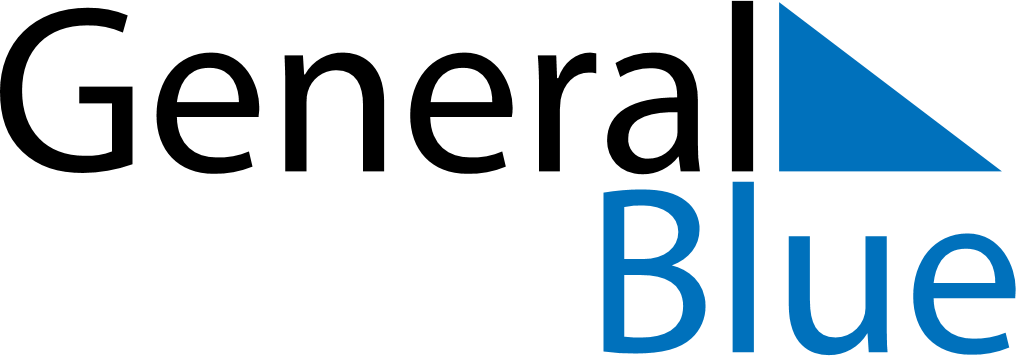 November 2024November 2024November 2024November 2024November 2024November 2024Byarozawka, Grodnenskaya, BelarusByarozawka, Grodnenskaya, BelarusByarozawka, Grodnenskaya, BelarusByarozawka, Grodnenskaya, BelarusByarozawka, Grodnenskaya, BelarusByarozawka, Grodnenskaya, BelarusSunday Monday Tuesday Wednesday Thursday Friday Saturday 1 2 Sunrise: 8:17 AM Sunset: 5:45 PM Daylight: 9 hours and 27 minutes. Sunrise: 8:19 AM Sunset: 5:43 PM Daylight: 9 hours and 23 minutes. 3 4 5 6 7 8 9 Sunrise: 8:21 AM Sunset: 5:41 PM Daylight: 9 hours and 19 minutes. Sunrise: 8:23 AM Sunset: 5:39 PM Daylight: 9 hours and 15 minutes. Sunrise: 8:25 AM Sunset: 5:37 PM Daylight: 9 hours and 11 minutes. Sunrise: 8:27 AM Sunset: 5:35 PM Daylight: 9 hours and 7 minutes. Sunrise: 8:29 AM Sunset: 5:33 PM Daylight: 9 hours and 4 minutes. Sunrise: 8:31 AM Sunset: 5:31 PM Daylight: 9 hours and 0 minutes. Sunrise: 8:33 AM Sunset: 5:30 PM Daylight: 8 hours and 56 minutes. 10 11 12 13 14 15 16 Sunrise: 8:35 AM Sunset: 5:28 PM Daylight: 8 hours and 53 minutes. Sunrise: 8:37 AM Sunset: 5:26 PM Daylight: 8 hours and 49 minutes. Sunrise: 8:39 AM Sunset: 5:25 PM Daylight: 8 hours and 45 minutes. Sunrise: 8:41 AM Sunset: 5:23 PM Daylight: 8 hours and 42 minutes. Sunrise: 8:42 AM Sunset: 5:21 PM Daylight: 8 hours and 39 minutes. Sunrise: 8:44 AM Sunset: 5:20 PM Daylight: 8 hours and 35 minutes. Sunrise: 8:46 AM Sunset: 5:18 PM Daylight: 8 hours and 32 minutes. 17 18 19 20 21 22 23 Sunrise: 8:48 AM Sunset: 5:17 PM Daylight: 8 hours and 28 minutes. Sunrise: 8:50 AM Sunset: 5:15 PM Daylight: 8 hours and 25 minutes. Sunrise: 8:52 AM Sunset: 5:14 PM Daylight: 8 hours and 22 minutes. Sunrise: 8:53 AM Sunset: 5:13 PM Daylight: 8 hours and 19 minutes. Sunrise: 8:55 AM Sunset: 5:11 PM Daylight: 8 hours and 16 minutes. Sunrise: 8:57 AM Sunset: 5:10 PM Daylight: 8 hours and 13 minutes. Sunrise: 8:59 AM Sunset: 5:09 PM Daylight: 8 hours and 10 minutes. 24 25 26 27 28 29 30 Sunrise: 9:00 AM Sunset: 5:08 PM Daylight: 8 hours and 7 minutes. Sunrise: 9:02 AM Sunset: 5:07 PM Daylight: 8 hours and 4 minutes. Sunrise: 9:04 AM Sunset: 5:06 PM Daylight: 8 hours and 1 minute. Sunrise: 9:05 AM Sunset: 5:05 PM Daylight: 7 hours and 59 minutes. Sunrise: 9:07 AM Sunset: 5:04 PM Daylight: 7 hours and 56 minutes. Sunrise: 9:09 AM Sunset: 5:03 PM Daylight: 7 hours and 54 minutes. Sunrise: 9:10 AM Sunset: 5:02 PM Daylight: 7 hours and 51 minutes. 